JEU remettre les images dans l’ordre : Les blocs égyptienshttps://www.opensign.eu/fr/sequence/61Classe d’âge : 8 à 12 ansAuteur : Média’Pi! www.media-pi.fr Compétences :Savoir mettre en lien les différents éléments pour déplacer une pierre sur du sable.Savoir respecter l’ordre logique, chronologique de la situation.Savoir être à l’écoute et repérer les indices logique du discours.
Compétences relatives aux programmes européens :http://eur-lex.europa.eu/legal-content/FR/TXT/?uri=LEGISSUM%3Ac11090Vocabulaires spécifiques / mots-clés :L’eau, la pierre , un bloc de pierre, du bois, des rondins de bois, du sable, tirer, poser. Courte description de la progression pédagogique/scénario :Après visionnage de la vidéo sur le thème de « l’Égypte ancienne » (http://www.opensign.eu/thematic_topics/57) et échange autour du contenu de la vidéo, ce jeu permet une évaluation de la compréhension de la vidéo.L’enfant doit remettre dans l’ordre chronologique les séquences de la vidéo.Matériel nécessaire :Un ordinateur et une connexion internet.Focus autour de la langue des signes :Expliquer le protocole de la construction de la pyramide en respectant les positions dans l’espace et l’ordre chronologique.JEU remettre les images dans l’ordre : Les blocs égyptienshttps://www.opensign.eu/sequence/61I- Trace écrite : auto-évaluation Tu as essayé le jeu “remettre les images dans l’ordre” sur Open Sign.Pour garder une trace de ton travail, indique le nombre de tentative dans la case correspondante. 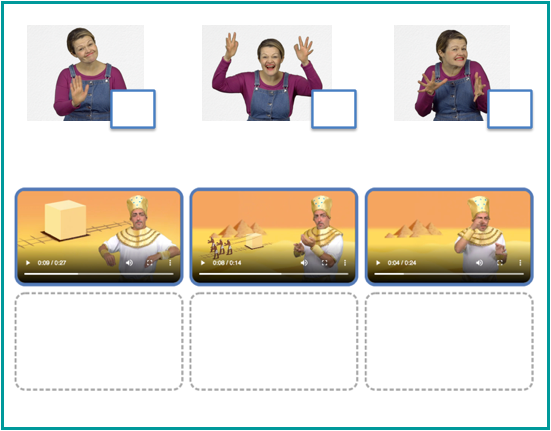 II- Prolongements / liens vers d’autres outils numériques :L’Égypte Ancienne : http://www.opensign.eu/thematic_topics/57 L’époque égyptienne : http://opensign.eu/memory_game/55La roue en Égypte : http://opensign.eu/multiplechoice/60Toi aussi, tu peux créer tes propres supports : vidéos, jeux, fiches…http://www.opensign.eu/gamescreator